Пузырева Юлия Павловна воспитатель МАДОУ д/с № 118 города ТюмениК. Гельвеций сказал: «Воспитатель — это волшебник, который открывает детям дверь в мир взрослых. И от того, что знает и умеет воспитатель, зависит и то, чему и как он научит своих воспитанников»1. Что повлияло на ваш выбор профессии?Будучи маленькой девочкой, я играла со своей сестрой двойняшкой Леной не в дочки – матери, а в школу, в детский сад. Все наши куклы исполняли роль детей. И нам очень хотелось, чтобы наши «дети» все делали правильно и не плакали. Мы с сестрой всегда были не разлучные, вместе учились в колледже, педагогическом институте и выбрали профессию воспитателя тоже вместе, сейчас работаем в одном детском саду.Как-то у меня спросили: « А почему воспитатель, а не артист?» Смешные, ведь они даже не представляют, что воспитатель за день способен сыграть множество ролей, которые оценивают дети. А ведь детей трудно обмануть, они сразу чувствуют ложь, притворство. Ну а если ты справился со своей ролью, то, какое это счастье видеть глаза благодарных зрителей. 2. Что считаете главным в своей профессии? Главное, надо не просто любить детей, а понимать их, радоваться вместе с ними, плакать, одерживать победы и преодолевать неудачи. 3. Собственные педагогические принципы и подходы к образованию.В каждом ребёнке скрыт неизвестный нам потенциал, который должен обязательно реализоваться. И мой педагогический принцип – очень осторожно и бережно помочь ребёнку раскрыться, вселить в него уверенность, дать почувствовать свою ценность. Второй мой принцип, личный пример. Пример активности и тёплого отношения, положительной самооценки и жизнерадостности, сложившейся личности, порядочности, пример отношения к другим. Третий мой принцип – это «никогда не сравнивать детей друг с другом». Не должно быть победителей и побеждённых, каждый ребёнок индивидуален. 4. Понимание миссии педагога в современных условиях. В настоящее время воспитать успешного человека – это главная цель общества. Для того чтобы успешно жить и действовать в современном мире не только взрослым, но и детям необходимо быть постоянно готовыми к изменениям. Если взрослый человек понимает, что такое жизнь, то ребёнку это понять очень сложно, ему необходимы объяснения, наставления. И в этом первые помощники – это родители и, конечно же, педагоги. Ведь педагогический труд – это искусство. 5. Какие методики и образовательные технологии вы используете чаще всего в работе с детьми. Применяю в работе с детьми личностно-ориентированную технологию, ставя в центр всей образовательной системы личность ребенка, обеспечение комфортных, бесконфликтных и безопасных условий ее развития, реализации ее природного потенциала. Широко в своей практике использую проектную деятельность, считаю, что она дает детям возможность целенаправленной деятельности с определенной целью, по определенному плану для решения поисковых, исследовательских, практических задач по любому направлению. 6. Чем любят заниматься ваши воспитанники?Мои воспитанники очень любят играть, рисовать, разучивать песни и танцы, очень любят заниматься и развиваться.7. Что в большей степени волнует современных родителей?Современных родителей больше всего волнует здоровье детей, образование детей и их развитие. Родителей интересует: «Что сегодня делал ребенок, чем занимался?». Родители из «зрителей» и «наблюдателей» стали активными участниками встреч и помощниками воспитателя.8. Какие задачи национальных проектов Демография и Образование необходимо решить в сфере дошкольного образования?1. Создать условия для повышения качества дошкольного образования на основе оценки образовательной среды дошкольных образовательных организаций.2. Организовать повышение квалификации специалистов для работы с детьми раннего возраста.3. Создать условия для повышения психолого-педагогической компетентности родителей детей раннего возраста через функционирование сети консультационных центров и пунктов, других форм работы с семьями.9. Какие формы взаимодействия с родителями Вы считаете наиболее эффективными?Сотрудничая и взаимодействуя с родителями, можно добиться наибольшего результата в развитии детей. Часто мы устраиваем дни открытых дверей, викторины, семейные конкурсы, выставки работ, выпуск газет, сайт ДОУ, оформление групп, благоустройство д/сада, соревнования.10. Ваши достижения в работе? Сейчас я работаю в группе кратковременного пребывания. Быть воспитателем большая ответственность, а тем более в группе раннего возраста. Мои профессиональные достижения.11. Над какой темой  Вы работаете, как долго,  и каковы результаты?Я начала работать над темой «Роль семьи в нравственном воспитании детей младшего дошкольного возраста». Результатом считаю помочь дошкольникам в осознании и формировании направленности на мир семьи, ценностей семьи, организовать свою воспитательскую работу так, чтобы педагог и родители шли в одном направлении в достижении одной цели становление духовно-нравственной личности.12. Есть ли у Вас методические авторские разработки.Составила план работы КМП с детьми раннего возраста. Особенность программы заключается в том, что родители становятся непосредственными участниками образовательного процесса. Это позволяет лучше понять своего ребенка, следить за его развитием и быть полноценным участником его воспитания. 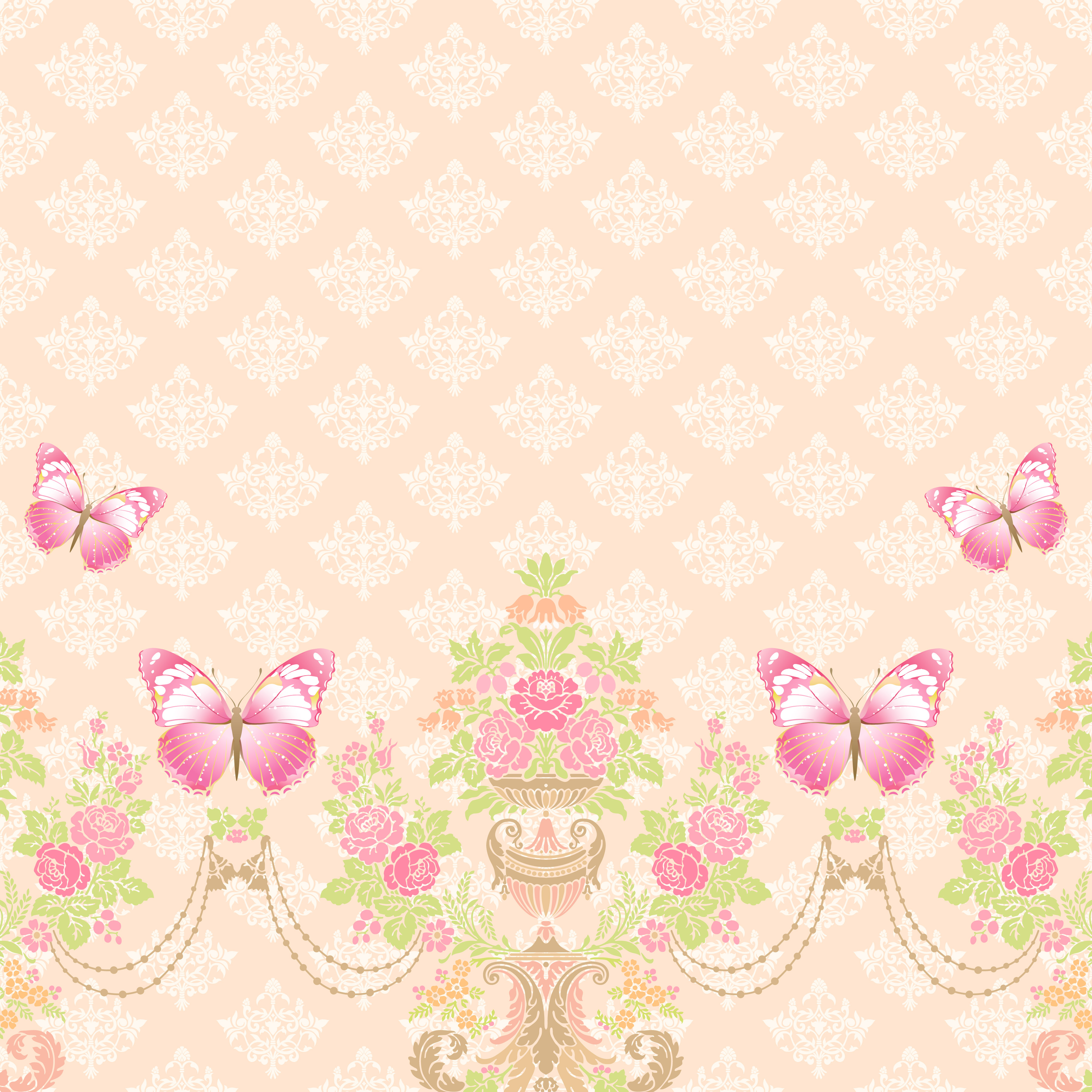 